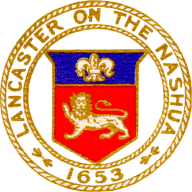 PUBLIC NOTICE POSTING REQUESTTO OFFICE OF THE LANCASTER TOWN CLERK							 	TIME STAMP:			ORGANIZATION:	Thayer Memorial Library							X	Meeting			Public Hearing Date:		10 February 2016 @ 630 PM					Location:	Thayer Memorial Library, Trustees Meeting Room, Ground floor	Purpose:	Monthly Meeting							Requested By:	Emily J. Rose							ALL MEETING NOTICES MUST BE FILED AND TIME STAMPED IN THE TOWN CLERK’S OFFICE AND POSTED ON THE MUNICIPAL BULLETIN BOARD 48 HOURS PRIOR TO THE MEETING. THAYER MEMORIAL LIBRARYMeeting Agenda10 February 2016 @ 630pmCall Meeting to Order:  					RoseRoll CallAdoption of the AgendaApproval of minutes of prior meetings: January 2015Next meeting date: 09 March 2016Chair’s Report:						RoseBlindsChapters 8-10 Trustee Manual ReviewFY16 Annual Administrative Calendar YTDStrategic PlanPolicy Review:						StreeterLibrary Director’s Report:					MuléFY16 Monthly Budget ReportUpdatesOld Business							RoseNew Business						RoseAdjournment						Rose